УСТАВ ВОЛГОГРАДСКОЙ ОБЛАСТИПринятВолгоградскойобластной Думой14 февраля 2012 годаВолгоградская областная Дума,сознавая свою историческую ответственность за государственную целостность и дальнейшее процветание Российской Федерации и Волгоградской области,признавая необходимость закрепления правового статуса Волгоградской области как равноправного субъекта Российской Федерации и создания правовой основы для ее всестороннего развития,утверждая права и свободы человека как высшие ценности,исходя из принципов разделения властей, верховенства Конституции Российской Федерации, федеральных конституционных и федеральных законов, равноправия народов, гласности, гуманизма,(в ред. Закона Волгоградской области от 26.04.2022 N 22-ОД)способствуя сохранению и развитию исторических, национальных и духовных традиций, культур, языков, обычаев,стремясь обеспечить гражданский мир, межнациональное и межконфессиональное согласие, достойную жизнь всего населения Волгоградской области,основываясь на Конституции Российской Федерации,принимает настоящий Устав - основной закон Волгоградской области.Глава I. ОСНОВНЫЕ ПОЛОЖЕНИЯСтатья 1. Статус Волгоградской области1. Волгоградская область в соответствии с Конституцией Российской Федерации является равноправным субъектом Российской Федерации.2. Статус Волгоградской области определяется Конституцией Российской Федерации и настоящим Уставом. Статус Волгоградской области может быть изменен по взаимному согласию Российской Федерации и Волгоградской области в соответствии с федеральным конституционным законом.3. Волгоградская область имеет свою территорию, систему органов государственной власти, собственность, законодательство.Статья 2. Права и свободы человека и гражданина1. Права и свободы человека и гражданина, закрепленные Конституцией Российской Федерации, федеральными законами и общепризнанными нормами международного права, являются на территории Волгоградской области непосредственно действующими.2. Признание, соблюдение и защита прав и свобод человека и гражданина есть главная обязанность всех органов государственной власти Волгоградской области, а также их должностных лиц. Органы государственной власти Волгоградской области обязаны создавать на территории Волгоградской области условия для беспрепятственного осуществления прав и свобод человека и гражданина.3. В целях обеспечения дополнительных конституционных гарантий прав и свобод человека и гражданина на территории Волгоградской области в соответствии с федеральными законами учреждена должность уполномоченного по правам человека в Волгоградской области.Правовую основу деятельности уполномоченного по правам человека в Волгоградской области составляют Конституция Российской Федерации, общепризнанные принципы и нормы международного права, международные договоры Российской Федерации, федеральные конституционные законы, федеральные законы, иные нормативные правовые акты Российской Федерации, настоящий Устав, законы и иные нормативные правовые акты Волгоградской области.Уполномоченный по правам человека в Волгоградской области назначается на должность сроком на пять лет. Порядок его назначения устанавливается законом Волгоградской области с учетом требований Федерального закона от 18 марта 2020 г. N 48-ФЗ "Об уполномоченных по правам человека в субъектах Российской Федерации".(часть 3 в ред. Закона Волгоградской области от 26.04.2022 N 22-ОД)4. В целях обеспечения дополнительных гарантий эффективного функционирования механизмов реализации, соблюдения и защиты прав и законных интересов детей органами государственной власти Волгоградской области, органами местного самоуправления в Волгоградской области, образовательными и медицинскими организациями, организациями, оказывающими социальные и иные услуги детям и семьям, имеющим детей, и должностными лицами учреждена должность уполномоченного по правам ребенка в Волгоградской области. Правовое положение, основные задачи и полномочия уполномоченного по правам ребенка в Волгоградской области устанавливаются законом Волгоградской области с учетом положений Федерального закона от 27 декабря 2018 г. N 501-ФЗ "Об уполномоченных по правам ребенка в Российской Федерации".(часть 4 в ред. Закона Волгоградской области от 13.08.2021 N 73-ОД)5. В целях обеспечения гарантий государственной защиты прав и законных интересов субъектов предпринимательской деятельности, зарегистрированных на территории Волгоградской области, и субъектов предпринимательской деятельности, права и законные интересы которых были нарушены на территории Волгоградской области, учреждена должность уполномоченного по защите прав предпринимателей в Волгоградской области. Правовое положение, основные задачи и компетенция уполномоченного по защите прав предпринимателей в Волгоградской области устанавливаются законом Волгоградской области с учетом положений Федерального закона от 07 мая 2013 г. N 78-ФЗ "Об уполномоченных по защите прав предпринимателей в Российской Федерации".(часть 5 введена Законом Волгоградской области от 10.07.2015 N 90-ОД; в ред. Закона Волгоградской области от 13.08.2021 N 73-ОД)Статья 3. Территория и границы Волгоградской области1. Территория Волгоградской области является неотъемлемой частью территории Российской Федерации.2. Границы между Волгоградской областью и другими субъектами Российской Федерации могут быть изменены только с их взаимного согласия.3. Территория Волгоградской области не может быть изменена без согласия граждан Российской Федерации, проживающих на территории Волгоградской области, выраженного на областном референдуме.Статья 4. Законодательство Волгоградской области1. Волгоградская область осуществляет собственное правовое регулирование, включая принятие законов и иных нормативных правовых актов, вне пределов ведения Российской Федерации, совместного ведения Российской Федерации и субъектов Российской Федерации.2. Волгоградская область вправе осуществлять собственное правовое регулирование по предметам совместного ведения Российской Федерации и субъектов Российской Федерации до принятия федеральных законов. После принятия соответствующего федерального закона законы и иные нормативные правовые акты Волгоградской области подлежат приведению в соответствие с данным федеральным законом в течение трех месяцев после дня его официального опубликования.(в ред. Закона Волгоградской области от 26.04.2022 N 22-ОД)3. Законы Волгоградской области и иные нормативные правовые акты Волгоградской области не могут противоречить Конституции Российской Федерации, федеральным конституционным законам, федеральным законам, принятым по предметам ведения Российской Федерации и предметам совместного ведения Российской Федерации и субъектов Российской Федерации. В случае противоречия Устава Волгоградской области, закона Волгоградской области или иного нормативного правового акта Волгоградской области федеральному конституционному закону, федеральному закону, принятому по предмету ведения Российской Федерации или предмету совместного ведения Российской Федерации и субъекта Российской Федерации, действует федеральный закон.(в ред. Закона Волгоградской области от 26.04.2022 N 22-ОД)4. Устав Волгоградской области, законы Волгоградской области и иные нормативные правовые акты Волгоградской области, принятые в пределах ее полномочий, обязательны для исполнения всеми находящимися на территории Волгоградской области органами государственной власти, другими государственными органами, органами местного самоуправления, организациями, общественными объединениями, должностными лицами и гражданами.(в ред. Закона Волгоградской области от 26.04.2022 N 22-ОД)5. Невыполнение или нарушение Устава Волгоградской области, законов Волгоградской области и иных нормативных правовых актов органов государственной власти Волгоградской области влечет ответственность, установленную федеральными законами и законами Волгоградской области.Статья 5. Устав Волгоградской области1. Устав Волгоградской области является основным нормативным правовым актом Волгоградской области.2. Устав Волгоградской области основывается на положениях Конституции Российской Федерации, федеральных конституционных законов и федеральных законов, имеющих прямое действие на территории Волгоградской области.3. Устав Волгоградской области имеет высшую юридическую силу по отношению к иным нормативным правовым актам Волгоградской области, имеет прямое действие и применяется на всей территории Волгоградской области.4. Устав Волгоградской области и законы Волгоградской области подлежат государственной защите на территории Волгоградской области.Статья 6. Народовластие1. Источником государственной власти Волгоградской области является многонациональный народ Российской Федерации.2. Высшим непосредственным выражением власти народа являются областной референдум и свободные выборы, проводимые на территории Волгоградской области в соответствии с федеральным законодательством и законодательством Волгоградской области.3. Государственная власть на территории Волгоградской области осуществляется на основе сочетания и уважения интересов населения Волгоградской области, интересов всего многонационального народа Российской Федерации и общегосударственных интересов.Статья 7. Организация государственной власти Волгоградской области(в ред. Закона Волгоградской области от 26.04.2022 N 22-ОД)1. Система органов государственной власти Волгоградской области, иных государственных органов Волгоградской области устанавливается Волгоградской областью самостоятельно в соответствии с основами конституционного строя Российской Федерации и федеральными законами.2. Деятельность органов государственной власти Волгоградской области и иных государственных органов Волгоградской области осуществляется на основе принципов:1) обеспечения соблюдения и защиты прав и свобод человека и гражданина;2) верховенства Конституции Российской Федерации, федеральных конституционных и федеральных законов на всей территории Российской Федерации;3) государственной и территориальной целостности Российской Федерации;4) распространения суверенитета Российской Федерации на всю ее территорию;5) единства системы публичной власти;6) согласованного функционирования и взаимодействия органов публичной власти на федеральном, региональном, муниципальном уровнях;7) разделения государственной власти на законодательную, исполнительную и судебную;8) разграничения предметов ведения и полномочий между уровнями публичной власти;9) признания и гарантированности местного самоуправления, его самостоятельности в пределах своих полномочий и осуществления на всей территории Российской Федерации;10) самостоятельного осуществления органами публичной власти своих полномочий;11) гарантий финансового обеспечения исполнения полномочий, которыми наделяются органы публичной власти в результате разграничения полномочий;12) обеспечения гласности в деятельности органов публичной власти, в том числе посредством предоставления доступа к информации о деятельности органов публичной власти;13) государственного контроля (надзора), парламентского контроля и общественного контроля за деятельностью органов публичной власти и их должностных лиц.3. Систему органов государственной власти Волгоградской области образуют:Волгоградская областная Дума - законодательный орган Волгоградской области;Губернатор Волгоградской области - высшее должностное лицо Волгоградской области;Администрация Волгоградской области - высший исполнительный орган Волгоградской области;иные органы государственной власти Волгоградской области, включая органы исполнительной власти Волгоградской области.4. В Волгоградской области формируются избирательные комиссии. Избирательная комиссия Волгоградской области, территориальные избирательные комиссии являются государственными органами Волгоградской области, организующими подготовку и проведение выборов, референдумов в соответствии с законодательством Российской Федерации о выборах и референдумах.5. В Волгоградской области создаются иные государственные органы в соответствии с настоящим Уставом и законами Волгоградской области.6. Для непосредственного исполнения полномочий государственных органов Волгоградской области настоящим Уставом, законами Волгоградской области устанавливаются государственные должности Волгоградской области. Реестр государственных должностей Волгоградской области, статус лиц, замещающих государственные должности, и гарантии для них в соответствии с компетенцией субъектов Российской Федерации, определенной законодательством Российской Федерации, устанавливаются законами Волгоградской области, а ограничения для указанных лиц - в соответствии с федеральным законодательством.Статья 8. Местное самоуправление в Волгоградской области1. В Волгоградской области признается и гарантируется местное самоуправление.2. Правовую основу местного самоуправления составляют общепризнанные принципы и нормы международного права, международные договоры Российской Федерации, Конституция Российской Федерации, федеральные конституционные законы, федеральные законы, издаваемые в соответствии с ними иные нормативные правовые акты Российской Федерации, настоящий Устав, законы и иные нормативные правовые акты Волгоградской области, уставы муниципальных образований, решения, принятые на местных референдумах и сходах граждан, и иные муниципальные правовые акты.3. Местное самоуправление в пределах своих полномочий самостоятельно. Органы местного самоуправления не входят в систему органов государственной власти Волгоградской области.Статья 8.1. Казачество в Волгоградской области(введена Законом Волгоградской области от 29.06.2012 N 66-ОД)Казачество - исторически сложившаяся общность, имеющая самобытные традиции и культуру. Органы государственной власти Волгоградской области в целях восстановления исторической справедливости в отношении казачества осуществляют необходимые меры по реализации федерального законодательства о казачестве, принимают нормативные правовые акты по вопросам возрождения казачества в Волгоградской области и обеспечивают их исполнение.Статья 9. Международные, внешнеэкономические и межрегиональные связи Волгоградской области1. Волгоградская область осуществляет международные и внешнеэкономические связи в соответствии с Конституцией Российской Федерации, федеральными законами, настоящим Уставом и законами Волгоградской области.2. Волгоградская область заключает соглашения, осуществляет межрегиональные связи с субъектами Российской Федерации в соответствии с Конституцией Российской Федерации, федеральными законами, настоящим Уставом и законами Волгоградской области.Статья 10. Официальные символы Волгоградской области1. Официальными символами Волгоградской области как субъекта Российской Федерации являются Герб, Флаг и Гимн Волгоградской области. Их описание и порядок официального использования определяются законами Волгоградской области.2. Официальные символы Волгоградской области неприкосновенны. Лица, виновные в нарушении законодательства о Гербе, Флаге и Гимне Волгоградской области, несут ответственность в соответствии с законодательством Волгоградской области.Статья 10.1. Осуществление публичной власти в Волгоградской области(введена Законом Волгоградской области от 26.04.2022 N 22-ОД)В соответствии с Конституцией Российской Федерации органы государственной власти Волгоградской области, иные государственные органы Волгоградской области и органы местного самоуправления в их совокупности входят в единую систему публичной власти в Российской Федерации и осуществляют взаимодействие для наиболее эффективного решения задач в интересах населения, проживающего на территории Волгоградской области.Статья 11. Волгоградская область в системе федеративных отношений(в ред. Закона Волгоградской области от 26.04.2022 N 22-ОД)В соответствии с Конституцией Российской Федерации, федеральными законами и договорами о разграничении предметов ведения и полномочий между органами государственной власти Российской Федерации, органами государственной власти субъектов Российской Федерации отношения между Волгоградской областью и Российской Федерацией основываются на государственной и территориальной целостности Российской Федерации, распространении суверенитета Российской Федерации на всю ее территорию, единстве системы публичной власти, разграничении предметов ведения и полномочий между федеральными органами государственной власти, органами государственной власти Волгоградской области и органами местного самоуправления.Статья 12. Предметы ведения Волгоградской областиВне пределов ведения Российской Федерации и полномочий Российской Федерации по предметам совместного ведения Российской Федерации и субъектов Российской Федерации Волгоградская область обладает всей полнотой государственной власти.Глава II. ЗАКОНОДАТЕЛЬНАЯ ВЛАСТЬ ВОЛГОГРАДСКОЙ ОБЛАСТИСтатья 13. Формы осуществления законодательной власти Волгоградской областиЗаконодательная власть Волгоградской области осуществляется населением посредством областного референдума и Волгоградской областной Думой.Статья 14. Волгоградская областная Дума1. Волгоградская областная Дума является постоянно действующим высшим и единственным законодательным и представительным органом государственной власти Волгоградской области.2. Волгоградская областная Дума состоит из 38 депутатов, избираемых сроком на пять лет.(часть 2 в ред. Закона Волгоградской области от 26.04.2022 N 22-ОД)3. Волгоградская областная Дума считается правомочной, если в ее состав избрано не менее двух третей от установленного числа депутатов.4. Волгоградская областная Дума обладает правами юридического лица, имеет гербовую печать.5. Организационное, правовое, информационное и материально-техническое обеспечение работы Волгоградской областной Думы осуществляет аппарат, статус и социальные гарантии сотрудников которого определяются федеральным законом и законодательством Волгоградской области.Статья 15. Организация работы Волгоградской областной Думы1. Первое заседание вновь избранной Волгоградской областной Думы созывается Избирательной комиссией Волгоградской области не позднее чем в трехнедельный срок после избрания Волгоградской областной Думы, открывается и ведется старейшим по возрасту вновь избранным депутатом до избрания председателя Волгоградской областной Думы.2. Порядок деятельности Волгоградской областной Думы определяется федеральным законодательством, настоящим Уставом, законами Волгоградской области и Регламентом Волгоградской областной Думы, утвержденным постановлением Волгоградской областной Думы.(в ред. Закона Волгоградской области от 26.04.2022 N 22-ОД)Статья 16. Полномочия Волгоградской областной Думы(в ред. Закона Волгоградской области от 26.04.2022 N 22-ОД)1. К полномочиям Волгоградской областной Думы относятся:1) принятие Устава Волгоградской области, внесение в него изменений;2) внесение законодательной инициативы в Федеральное Собрание Российской Федерации;3) законодательное регулирование по предметам ведения Волгоградской области и предметам совместного ведения Российской Федерации и Волгоградской области в пределах полномочий Волгоградской области;4) установление порядка проведения выборов в Волгоградскую областную Думу, выборов Губернатора Волгоградской области;5) назначение выборов депутатов Волгоградской областной Думы, выборов Губернатора Волгоградской области;6) установление порядка назначения и проведения областного референдума;7) назначение референдума Волгоградской области в случаях, предусмотренных законом Волгоградской области;8) установление в пределах, определенных федеральным законом, порядка проведения выборов в органы местного самоуправления на территории Волгоградской области;9) утверждение порядка осуществления стратегического планирования в Волгоградской области;10) в соответствии с законодательством Российской Федерации о налогах и сборах установление, введение в действие (прекращение действия) налогов, определение налоговых ставок, порядка и сроков уплаты налогов, установление (отмена) налоговых льгот и (или) оснований и порядка их применения;11) установление порядка рассмотрения проекта областного бюджета, осуществления контроля за его исполнением;12) рассмотрение и утверждение областного бюджета и отчета о его исполнении;13) установление порядка утверждения и контроля за исполнением бюджета территориального государственного внебюджетного фонда;14) рассмотрение и утверждение бюджета территориального государственного внебюджетного фонда, контроль за его исполнением, утверждение отчета об исполнении бюджета территориального государственного внебюджетного фонда;15) установление порядка управления и распоряжения собственностью Волгоградской области, в том числе акциями (долями участия, паями) Волгоградской области в уставных (складочных) капиталах организаций;16) установление административной ответственности за нарушение законов и иных нормативных правовых актов Волгоградской области, нормативных правовых актов органов местного самоуправления;17) в пределах полномочий, определенных федеральным законом, наделение органов местного самоуправления отдельными государственными полномочиями Волгоградской области;18) одобрение проекта договора о разграничении полномочий;19) утверждение заключения и расторжения договоров Волгоградской области;20) установление административно-территориального устройства Волгоградской области и порядка его изменения;21) утверждение соглашения об изменении границ Волгоградской области;22) заслушивание ежегодных отчетов Губернатора Волгоградской области о результатах деятельности Администрации Волгоградской области, в том числе по вопросам, поставленным Волгоградской областной Думой;23) заслушивание информации о деятельности территориальных органов федеральных органов исполнительной власти по Волгоградской области и органов местного самоуправления в Волгоградской области;24) определение порядка участия в заседаниях Волгоградской областной Думы руководителей исполнительных органов Волгоградской области;25) назначение на должность и освобождение от должности половины членов Избирательной комиссии Волгоградской области с правом решающего голоса;26) участие в согласовании назначения на должности руководителей территориальных органов федеральных органов исполнительной власти по Волгоградской области в случаях, предусмотренных федеральным законодательством;27) выражение недоверия (доверия) Губернатору Волгоградской области;28) принятие решения о досрочном прекращении полномочий Губернатора Волгоградской области в случаях, предусмотренных федеральным законодательством;29) назначение на должность и освобождение от должности председателя контрольно-счетной палаты Волгоградской области, заместителей председателя контрольно-счетной палаты Волгоградской области, аудиторов контрольно-счетной палаты Волгоградской области;30) досрочное прекращение полномочий Волгоградской областной Думы в результате самороспуска;31) принятие Регламента Волгоградской областной Думы, решение вопросов внутреннего распорядка деятельности Волгоградской областной Думы.2. Волгоградская областная Дума осуществляет иные полномочия, установленные Конституцией Российской Федерации, федеральными законами, настоящим Уставом и законами Волгоградской области.3. Волгоградская областная Дума в пределах своих полномочий принимает правовые акты в форме законов и постановлений. Порядок принятия законов Волгоградской области и постановлений Волгоградской областной Думы устанавливается федеральным законодательством, настоящим Уставом, законом Волгоградской области и Регламентом Волгоградской областной Думы.Статья 17. Контрольные полномочия Волгоградской областной Думы1. Волгоградская областная Дума осуществляет контроль за:1) соблюдением и исполнением Устава Волгоградской области, законов Волгоградской области, постановлений Волгоградской областной Думы;2) исполнением областного бюджета, исполнением бюджета территориального государственного внебюджетного фонда;3) соблюдением установленного порядка управления и распоряжения собственностью Волгоградской области;4) выполнением прогнозного плана приватизации государственного имущества Волгоградской области.(в ред. Закона Волгоградской области от 15.02.2018 N 13-ОД)2. Для осуществления контроля за исполнением областного бюджета и бюджета территориального государственного внебюджетного фонда, за соблюдением установленного порядка управления и распоряжения имуществом, находящимся в собственности Волгоградской области, а также контроля за законностью и эффективностью использования межбюджетных трансфертов, предоставленных из областного бюджета бюджетам муниципальных образований, Волгоградская областная Дума образует контрольно-счетную палату Волгоградской области, которая является постоянно действующим государственным органом внешнего государственного финансового контроля. Полномочия, состав и порядок деятельности контрольно-счетной палаты Волгоградской области устанавливаются законом Волгоградской области в соответствии с федеральным законом об общих принципах организации и деятельности контрольно-счетных органов субъектов Российской Федерации и муниципальных образований.(часть 2 в ред. Закона Волгоградской области от 26.04.2022 N 22-ОД)3. В целях контроля за распоряжением собственностью Волгоградской области Волгоградская областная Дума утверждает перечень объектов государственной собственности Волгоградской области, не подлежащих отчуждению (продаже, мене, дарению, передаче в доверительное управление), в том числе объектов, имеющих историческое, культурное, социальное или экономическое значение, без согласия Волгоградской областной Думы.(часть 3 в ред. Закона Волгоградской области от 29.06.2012 N 66-ОД)4. Волгоградская областная Дума вправе осуществлять контрольные функции в соответствии с законодательством Волгоградской области.Статья 18. Статус депутата Волгоградской областной Думы1. Депутатом Волгоградской областной Думы может быть избран гражданин Российской Федерации, постоянно проживающий в Российской Федерации, не имеющий гражданства (подданства) иностранного государства либо вида на жительство или иного документа, подтверждающего право на постоянное проживание гражданина Российской Федерации на территории иностранного государства, обладающий в соответствии с федеральным законодательством и законодательством Волгоградской области пассивным избирательным правом и достигший возраста 21 года.(часть 1 в ред. Закона Волгоградской области от 13.08.2021 N 73-ОД)2. Депутат Волгоградской областной Думы осуществляет депутатскую деятельность на профессиональной (постоянной) основе или без отрыва от основной деятельности (на непостоянной основе). Число депутатов, работающих на профессиональной основе, устанавливается законом Волгоградской области.(часть 2 в ред. Закона Волгоградской области от 26.04.2022 N 22-ОД)3. Статус депутата Волгоградской областной Думы, порядок осуществления депутатских полномочий и гарантии депутатской деятельности устанавливаются федеральными законами, настоящим Уставом и законом Волгоградской области.4. Ограничения, связанные с депутатской деятельностью, устанавливаются в соответствии с федеральным законодательством.Статья 19. Председатель Волгоградской областной Думы и его заместители1. Волгоградская областная Дума из числа депутатов открытым голосованием избирает председателя Волгоградской областной Думы и его заместителей.По решению Волгоградской областной Думы избрание председателя Волгоградской областной Думы и его заместителей может осуществляться тайным голосованием.(часть 1 в ред. Закона Волгоградской области от 23.10.2014 N 131-ОД)2. Депутат считается избранным на должность председателя Волгоградской областной Думы или его заместителя, если в результате голосования он получил более половины голосов от установленного числа депутатов Волгоградской областной Думы.3. Председатель Волгоградской областной Думы является по должности представителем Волгоградской областной Думы и имеет права руководителя учреждения по вопросам трудового законодательства. Председатель Волгоградской областной Думы и его заместители организуют работу Волгоградской областной Думы.4. Решение об освобождении от должности председателя Волгоградской областной Думы принимается не менее чем двумя третями голосов от установленного числа депутатов Волгоградской областной Думы.5. Решение об освобождении от должности заместителя председателя Волгоградской областной Думы принимается большинством голосов от установленного числа депутатов Волгоградской областной Думы.6. По вопросам своей компетенции председатель Волгоградской областной Думы издает распоряжения.Статья 20. Комитеты и комиссии Волгоградской областной ДумыВолгоградская областная Дума из числа депутатов образует комитеты и комиссии для предварительного рассмотрения и подготовки вопросов, относящихся к ведению Волгоградской областной Думы, и контроля за деятельностью органов исполнительной власти Волгоградской области в пределах и формах, установленных настоящим Уставом и законами Волгоградской области.Статья 21. Досрочное прекращение полномочий Волгоградской областной Думы1. Полномочия Волгоградской областной Думы могут быть прекращены досрочно в случаях:1) принятия решения о самороспуске;2) роспуска Губернатором Волгоградской области по основаниям, предусмотренным федеральным законодательством;3) вступления в силу решения Волгоградского областного суда о неправомочности данного состава депутатов, в том числе в связи со сложением депутатами своих полномочий;4) роспуска Президентом Российской Федерации в порядке и по основаниям, которые предусмотрены федеральным законодательством.2. Решение о самороспуске до истечения срока полномочий Волгоградской областной Думы принимается не менее чем двумя третями голосов от установленного числа депутатов Волгоградской областной Думы.3. В случае досрочного прекращения полномочий Волгоградской областной Думы досрочные выборы должны быть проведены не позднее чем через шесть месяцев со дня такого досрочного прекращения полномочий.Глава III. ИСПОЛНИТЕЛЬНАЯ ВЛАСТЬ ВОЛГОГРАДСКОЙ ОБЛАСТИСтатья 22. Исполнительная власть Волгоградской области1. Исполнительную власть Волгоградской области осуществляют Губернатор Волгоградской области, Администрация Волгоградской области и органы исполнительной власти Волгоградской области (далее также - исполнительные органы Волгоградской области), образуемые в соответствии с настоящим Уставом.(в ред. Законов Волгоградской области от 23.10.2014 N 131-ОД, от 26.04.2022 N 22-ОД)2. Система и структура исполнительных органов Волгоградской области определяются постановлением Губернатора Волгоградской области.(в ред. Закона Волгоградской области от 26.04.2022 N 22-ОД)Статья 23. Губернатор Волгоградской области1. Губернатор Волгоградской области является высшим должностным лицом Волгоградской области.2. Губернатор Волгоградской области избирается гражданами Российской Федерации, проживающими на территории Волгоградской области и обладающими в соответствии с федеральным законом активным избирательным правом, на основе всеобщего равного и прямого избирательного права при тайном голосовании.(часть 2 в ред. Закона Волгоградской области от 01.06.2012 N 54-ОД)3. Губернатор Волгоградской области избирается сроком на пять лет. Срок полномочий Губернатора Волгоградской области исчисляется со дня его вступления в должность.(в ред. Законов Волгоградской области от 01.06.2012 N 54-ОД, от 26.04.2022 N 22-ОД)3.1. В соответствии с принципом единства системы публичной власти Губернатор Волгоградской области одновременно замещает государственную должность Российской Федерации и государственную должность Волгоградской области.(часть 3.1 введена Законом Волгоградской области от 26.04.2022 N 22-ОД)4 - 5. Утратили силу. - Закон Волгоградской области от 01.06.2012 N 54-ОД.6. При вступлении в должность Губернатор Волгоградской области приносит следующую присягу на верность народу и Конституции Российской Федерации, Уставу Волгоградской области:(в ред. Закона Волгоградской области от 01.06.2012 N 54-ОД)"Вступая в должность Губернатора Волгоградской области, торжественно клянусь верно служить народу, уважать и обеспечивать права и свободы человека и гражданина, соблюдать Конституцию и законы Российской Федерации, Устав и законы Волгоградской области, добросовестно выполнять возложенные на меня обязанности и всемерно способствовать процветанию Волгоградской области и повышению благосостояния ее населения".7. Присяга приносится в присутствии депутатов Волгоградской областной Думы, Администрации Волгоградской области. На церемонию вступления в должность Губернатора Волгоградской области приглашаются депутаты Государственной Думы Федерального Собрания Российской Федерации и сенаторы Российской Федерации от Волгоградской области, председатель Волгоградского областного суда, прокурор Волгоградской области, представители федеральных органов государственной власти, политических партий, общественных объединений, а также главы городских округов и муниципальных районов Волгоградской области.(в ред. Законов Волгоградской области от 23.10.2014 N 131-ОД, от 13.08.2021 N 73-ОД)8. Утратила силу. - Закон Волгоградской области от 01.06.2012 N 54-ОД.Статья 24. Полномочия Губернатора Волгоградской области1. Губернатор Волгоградской области:1) представляет Волгоградскую область в отношениях с Президентом Российской Федерации, Федеральным Собранием Российской Федерации, Правительством Российской Федерации, Государственным Советом Российской Федерации, иными органами, организациями и должностными лицами и при осуществлении внешнеэкономических связей в пределах компетенции Волгоградской области, вправе подписывать договоры и соглашения от имени Волгоградской области;2) подписывает и обнародует законы Волгоградской области либо отклоняет законы, принятые Волгоградской областной Думой;3) обеспечивает координацию деятельности исполнительных органов Волгоградской области с органами государственной власти Волгоградской области и в соответствии с законодательством Российской Федерации организует взаимодействие исполнительных органов Волгоградской области с федеральными органами исполнительной власти и их территориальными органами, органами местного самоуправления, иными органами, входящими в единую систему публичной власти в Российской Федерации;4) определяет систему и структуру исполнительных органов Волгоградской области в соответствии с настоящим Уставом;5) формирует Администрацию Волгоградской области и принимает решение о ее отставке;6) назначает на должность и освобождает от должности вице-губернатора - руководителя аппарата Губернатора Волгоградской области, заместителей Губернатора Волгоградской области и руководителей исполнительных органов Волгоградской области;7) утверждает структуру и штатную численность исполнительных органов Волгоградской области, утверждает положения о таких органах в соответствии с действующим законодательством;8) возглавляет Администрацию Волгоградской области и руководит ее деятельностью;9) определяет основные направления деятельности Администрации Волгоградской области;10) представляет в Волгоградскую областную Думу ежегодные отчеты о результатах деятельности Администрации Волгоградской области, в том числе по вопросам, поставленным Волгоградской областной Думой, в соответствии с федеральным законом;11) вправе требовать созыва внеочередного заседания Волгоградской областной Думы, а также созывать вновь избранную Волгоградскую областную Думу на первое заседание ранее срока, установленного для этого настоящим Уставом;12) вправе участвовать в работе Волгоградской областной Думы с правом совещательного голоса;13) вправе принять решение о досрочном прекращении полномочий Волгоградской областной Думы по основаниям и в порядке, предусмотренным федеральным законом;14) вправе вынести предупреждение, объявить выговор главе муниципального образования, главе местной администрации за неисполнение или ненадлежащее исполнение обязанностей по обеспечению осуществления органами местного самоуправления отдельных государственных полномочий, переданных органам местного самоуправления федеральными законами и (или) законами Волгоградской области;15) вправе отрешить от должности главу муниципального образования, главу местной администрации в случае, если в течение месяца со дня вынесения Губернатором Волгоградской области предупреждения, объявления выговора главе муниципального образования, главе местной администрации в соответствии с пунктом 14 настоящей части главой муниципального образования, главой местной администрации не были приняты в пределах своих полномочий меры по устранению причин, послуживших основанием для вынесения ему предупреждения, объявления выговора;16) вправе обратиться в представительный орган муниципального образования с инициативой об удалении главы муниципального образования в отставку, в том числе в случае систематического недостижения показателей для оценки эффективности деятельности органов местного самоуправления в порядке, установленном федеральным законом об общих принципах организации местного самоуправления;17) осуществляет иные полномочия в соответствии с федеральными законами, настоящим Уставом и законами Волгоградской области.(часть 1 ред. Закона Волгоградской области от 26.04.2022 N 22-ОД)2. Губернатор Волгоградской области на основании и во исполнение Конституции Российской Федерации, федеральных конституционных законов, федеральных законов, нормативных правовых актов Президента Российской Федерации, постановлений Правительства Российской Федерации, Устава и законов Волгоградской области издает постановления и распоряжения.(часть 2 в ред. Закона Волгоградской области от 26.04.2022 N 22-ОД)3. Ограничения, связанные с осуществлением деятельности Губернатора Волгоградской области как высшего должностного лица субъекта Российской Федерации, устанавливаются федеральным законом.Статья 25. Досрочное прекращение полномочий Губернатора Волгоградской областиПолномочия Губернатора Волгоградской области прекращаются досрочно в случаях и в порядке, установленных федеральным законом.Статья 26. Выражение недоверия Губернатору Волгоградской области Волгоградской областной Думой1. Волгоградская областная Дума вправе выразить недоверие Губернатору Волгоградской области в случаях, предусмотренных федеральным законом.2. Решение о недоверии Губернатору Волгоградской области принимается не менее чем двумя третями от установленного числа депутатов Волгоградской областной Думы по инициативе не менее одной трети от установленного числа депутатов Волгоградской областной Думы.3. Решение Волгоградской областной Думы о недоверии Губернатору Волгоградской области направляется на рассмотрение Президента Российской Федерации для решения вопроса об отрешении Губернатора Волгоградской области от должности.Статья 27. Временное исполнение обязанностей Губернатора Волгоградской области1. В случае, если Губернатор Волгоградской области не может осуществлять свои полномочия в связи с состоянием здоровья или другими обстоятельствами, временно препятствующими осуществлению своих полномочий (в частности, отпуск, служебная командировка), его полномочия временно исполняет вице-губернатор - руководитель аппарата Губернатора Волгоградской области либо один из заместителей Губернатора Волгоградской области в соответствии с установленным Губернатором Волгоградской области распределением обязанностей. В случае досрочного прекращения полномочий Губернатора Волгоградской области или его временного отстранения от должности до издания Президентом Российской Федерации Указа о назначении временно исполняющего обязанности высшего должностного лица Волгоградской области полномочия Губернатора Волгоградской области временно исполняет вице-губернатор - руководитель аппарата Губернатора Волгоградской области либо один из заместителей Губернатора Волгоградской области в соответствии с установленным Губернатором Волгоградской области распределением обязанностей.(часть 1 в ред. Закона Волгоградской области от 26.04.2022 N 22-ОД)2. Утратила силу. - Закон Волгоградской области от 09.04.2014 N 54-ОД.3. Исполняющий обязанности Губернатора Волгоградской области не вправе:1) распускать Волгоградскую областную Думу;2) утратил силу. - Закон Волгоградской области от 09.04.2014 N 54-ОД;3) вносить предложения об изменении Устава Волгоградской области.4. В случаях, установленных федеральным законом, обязанности Губернатора Волгоградской области может временно исполнять лицо, назначаемое Президентом Российской Федерации.Статья 28. Администрация Волгоградской области(в ред. Закона Волгоградской области от 23.10.2014 N 131-ОД)1. Администрация Волгоградской области является высшим исполнительным органом Волгоградской области - постоянно действующим органом исполнительной власти Волгоградской области.(в ред. Законов Волгоградской области от 23.10.2014 N 131-ОД, от 26.04.2022 N 22-ОД)2. Губернатор Волгоградской области возглавляет Администрацию Волгоградской области.(в ред. Законов Волгоградской области от 09.04.2014 N 54-ОД, от 23.10.2014 N 131-ОД)3. Утратила силу. - Закон Волгоградской области от 09.04.2014 N 54-ОД.4. Администрация Волгоградской области ответственна перед Волгоградской областной Думой по вопросам исполнения законов Волгоградской области.(в ред. Закона Волгоградской области от 23.10.2014 N 131-ОД)5. Администрация Волгоградской области обладает правами юридического лица, имеет гербовую печать.(в ред. Закона Волгоградской области от 23.10.2014 N 131-ОД)6. Порядок деятельности Администрации Волгоградской области определяется Регламентом Администрации Волгоградской области, утвержденным Губернатором Волгоградской области.(часть 6 в ред. Закона Волгоградской области от 23.10.2014 N 131-ОД)Статья 29. Состав Администрации Волгоградской области(в ред. Закона Волгоградской области от 23.10.2014 N 131-ОД)1. Администрацию Волгоградской области формирует Губернатор Волгоградской области в соответствии с настоящим Уставом.(в ред. Закона Волгоградской области от 23.10.2014 N 131-ОД)2. Администрация Волгоградской области является коллегиальным высшим исполнительным органом Волгоградской области, который состоит из Губернатора Волгоградской области, вице-губернатора - руководителя аппарата Губернатора Волгоградской области, заместителей Губернатора Волгоградской области и руководителей исполнительных органов Волгоградской области.(в ред. Законов Волгоградской области от 23.10.2014 N 131-ОД, от 26.04.2022 N 22-ОД)Статьи 30 - 31. Утратили силу. - Закон Волгоградской области от 09.04.2014 N 54-ОД.Статья 32. Полномочия Администрации Волгоградской области(в ред. Закона Волгоградской области от 23.10.2014 N 131-ОД)1. Администрация Волгоградской области обеспечивает разработку и осуществление мер, направленных на социально-экономическое развитие Волгоградской области, участвует в проведении единой государственной политики в области финансов, науки, образования, здравоохранения, культуры, физической культуры и спорта, безопасности дорожного движения, социального обеспечения и экологии.(в ред. Законов Волгоградской области от 23.10.2014 N 131-ОД, от 26.04.2022 N 22-ОД)2. Администрация Волгоградской области:1) осуществляет меры по реализации, обеспечению и защите прав и свобод человека и гражданина, охране собственности и общественного порядка, противодействию терроризму и экстремизму, борьбе с преступностью;2) осуществляет меры по сохранению и развитию этнокультурного многообразия народов Российской Федерации, проживающих на территории Волгоградской области, их языков и культуры; защите прав коренных малочисленных народов и других национальных меньшинств; социальной и культурной адаптации мигрантов; профилактике межнациональных (межэтнических) конфликтов и обеспечению межнационального и межконфессионального согласия;3) осуществляет меры по координации вопросов здравоохранения, в том числе обеспечению оказания доступной и качественной медицинской помощи, сохранению и укреплению общественного здоровья, созданию условий для ведения здорового образа жизни, формированию культуры ответственного отношения граждан к своему здоровью;4) осуществляет меры по обеспечению государственных гарантий социальной защиты населения, включая социальное обеспечение, адресной социальной поддержки граждан;5) осуществляет меры по обеспечению защиты семьи, материнства, отцовства и детства, защиты института брака как союза мужчины и женщины, по созданию условий для достойного воспитания детей в семье, а также для осуществления совершеннолетними детьми обязанности заботиться о родителях;6) разрабатывает проект областного бюджета;7) обеспечивает исполнение областного бюджета и готовит отчет об исполнении указанного бюджета, ежегодный отчет о результатах деятельности Администрации Волгоградской области, сводный годовой доклад о ходе реализации и об оценке эффективности государственных программ Волгоградской области для представления их Губернатором Волгоградской области в Волгоградскую областную Думу;8) управляет и распоряжается собственностью Волгоградской области в соответствии с законами Волгоградской области, а также управляет федеральной собственностью, переданной в управление Волгоградской области в соответствии с федеральными законами и иными нормативными правовыми актами Российской Федерации;9) определяет порядок разработки и корректировки документов стратегического планирования, находящихся в ведении Администрации Волгоградской области, и утверждает (одобряет) такие документы;10) предлагает органу местного самоуправления, должностному лицу местного самоуправления привести в соответствие с законодательством Российской Федерации изданные ими правовые акты в случае, если указанные акты противоречат Конституции Российской Федерации, федеральным конституционным законам, федеральным законам и иным нормативным правовым актам Российской Федерации, Уставу, законам и иным нормативным правовым актам субъекта Российской Федерации, а также вправе обратиться в суд;11) осуществляет иные полномочия, установленные федеральными законами, настоящим Уставом, законами Волгоградской области, соглашениями с федеральными органами исполнительной власти, а также установленные нормативными правовыми актами Президента Российской Федерации и нормативными правовыми актами Правительства Российской Федерации, предусматривающими передачу осуществления органам исполнительной власти субъектов Российской Федерации отдельных полномочий федеральных органов исполнительной власти.(часть 2 в ред. Закона Волгоградской области от 26.04.2022 N 22-ОД)3. Администрация Волгоградской области на основании и во исполнение Конституции Российской Федерации, федеральных законов, нормативных правовых актов Президента Российской Федерации, Правительства Российской Федерации, настоящего Устава, законов Волгоградской области, постановлений Губернатора Волгоградской области издает постановления, которые подписываются Губернатором Волгоградской области.(часть 3 в ред. Закона Волгоградской области от 23.10.2014 N 131-ОД)Статья 32.1. Ежегодные отчеты Губернатора Волгоградской области о результатах деятельности Администрации Волгоградской области(введена Законом Волгоградской области от 23.10.2014 N 131-ОД)Губернатор Волгоградской области ежегодно до 1 июня представляет в Волгоградскую областную Думу отчеты о результатах деятельности Администрации Волгоградской области, в том числе по вопросам, поставленным Волгоградской областной Думой.Указанные отчеты подлежат обязательному официальному опубликованию в газете "Волгоградская правда" и размещению на официальном сайте Администрации Волгоградской области в информационно-телекоммуникационной сети "Интернет".Порядок и сроки направления вопросов Волгоградской областной Думы для подготовки ежегодных отчетов Губернатора Волгоградской области о результатах деятельности Администрации Волгоградской области устанавливаются Регламентом Волгоградской областной Думы.Подготовка ежегодных отчетов Губернатора Волгоградской области о результатах деятельности Администрации Волгоградской области осуществляется в порядке, установленном Губернатором Волгоградской области.Статья 33. Отставка Администрации Волгоградской области(в ред. Закона Волгоградской области от 23.10.2014 N 131-ОД)1. Губернатор Волгоградской области вправе принять решение об отставке Администрации Волгоградской области.2. Решение Президента Российской Федерации об отрешении Губернатора Волгоградской области от должности влечет за собой отставку Администрации Волгоградской области.3. В случае отставки Администрация Волгоградской области продолжает действовать до сформирования новой Администрации Волгоградской области.Глава IV. ЗАКОНОДАТЕЛЬСТВО ВОЛГОГРАДСКОЙ ОБЛАСТИСтатья 34. Законодательная инициатива1. Право законодательной инициативы в Волгоградской областной Думе принадлежит депутатам Волгоградской областной Думы, Губернатору Волгоградской области, Администрации Волгоградской области, представительным органам муниципальных образований Волгоградской области; прокурору Волгоградской области, контрольно-счетной палате Волгоградской области, Волгоградскому областному Совету профессиональных союзов; Избирательной комиссии Волгоградской области, уполномоченному по правам человека в Волгоградской области, уполномоченному по правам ребенка в Волгоградской области, президенту Союза "Торгово-промышленная палата Волгоградской области", председателям Волгоградского областного суда и Арбитражного суда Волгоградской области, начальнику Управления Министерства юстиции Российской Федерации по Волгоградской области, руководителю Управления Федеральной налоговой службы по Волгоградской области по вопросам их ведения; гражданам Российской Федерации, проживающим на территории Волгоградской области, в порядке осуществления права законодательной инициативы; Ассоциации "Совет муниципальных образований Волгоградской области", Общественной палате Волгоградской области, сенаторам Российской Федерации - представителям от Волгоградской области, депутатам Государственной Думы Федерального Собрания Российской Федерации, входившим в качестве кандидатов в региональную группу кандидатов федерального списка кандидатов (на территории Волгоградской области, в соответствующей группе субъектов Российской Федерации или на части территории Волгоградской области) или избранным по одномандатным избирательным округам, образованным на территории Волгоградской области, Молодежному парламенту Волгоградской области.(в ред. Законов Волгоградской области от 29.06.2012 N 66-ОД, от 19.12.2012 N 174-ОД, от 01.10.2013 N 96-ОД, от 28.03.2014 N 37-ОД, от 23.10.2014 N 131-ОД, от 30.03.2020 N 22-ОД, от 13.08.2021 N 73-ОД, от 26.04.2022 N 22-ОД)2. Порядок внесения и рассмотрения законопроектов определяется законом Волгоградской области и Регламентом Волгоградской областной Думы.3. Право законодательной инициативы граждан осуществляется в порядке, установленном законом Волгоградской области.4. Проекты законов Волгоградской области об установлении, о введении в действие или прекращении действия налогов, об изменении налоговых ставок, порядка и срока уплаты налогов, установлении (отмене) налоговых льгот и (или) оснований и порядка их применения, другие проекты законов Волгоградской области, предусматривающие расходы, финансовое обеспечение которых осуществляется за счет средств областного бюджета, рассматриваются Волгоградской областной Думой по представлению Губернатора Волгоградской области либо при наличии заключения Губернатора Волгоградской области. Данное заключение представляется в Волгоградскую областную Думу в течение 20 календарных дней со дня получения Губернатором Волгоградской области законопроекта.(часть 4 в ред. Закона Волгоградской области от 26.04.2022 N 22-ОД)Статья 35. Принятие законов Волгоградской области1. Устав Волгоградской области принимается не менее чем двумя третями голосов от установленного числа депутатов Волгоградской областной Думы.2. Законы Волгоградской области принимаются Волгоградской областной Думой большинством голосов от установленного числа депутатов Волгоградской областной Думы.3. Закон Волгоградской области не может быть принят без законопроекта, рассмотренного в соответствии с Регламентом Волгоградской областной Думы в комитете или комиссии Волгоградской областной Думы.4. Принятый закон Волгоградской области в течение 10 рабочих дней направляется Губернатору Волгоградской области для подписания и обнародования.Статья 36. Порядок подписания и обнародования законов Волгоградской области1. Губернатор Волгоградской области в течение 14 календарных дней с момента поступления закона Волгоградской области из Волгоградской областной Думы подписывает и обнародует либо отклоняет его. В случае отклонения закона Волгоградской области Губернатором Волгоградской области отклоненный закон возвращается в Волгоградскую областную Думу с мотивированным обоснованием его отклонения либо с предложением о внесении в него изменений.(часть 1 в ред. Закона Волгоградской области от 26.04.2022 N 22-ОД)2. Если Губернатор Волгоградской области отклоняет закон Волгоградской области, то Волгоградская областная Дума рассматривает данный закон повторно.3. Если при повторном рассмотрении закон Волгоградской области будет одобрен в ранее принятой редакции не менее чем двумя третями голосов от установленного числа депутатов Волгоградской областной Думы, он не может быть повторно отклонен и подлежит подписанию и обнародованию Губернатором Волгоградской области в течение семи календарных дней со дня поступления из Волгоградской областной Думы.(часть 3 в ред. Закона Волгоградской области от 26.04.2022 N 22-ОД)Статья 37. Опубликование законов и иных нормативных правовых актов Волгоградской области1. Законы Волгоградской области подлежат официальному опубликованию. Неопубликованные законы Волгоградской области не применяются.2. Порядок официального опубликования иных нормативных правовых актов Волгоградской области и вступления их в силу определяется законом Волгоградской области.Статья 38. Вступление в силу законов и иных нормативных правовых актов Волгоградской области(в ред. Закона Волгоградской области от 26.04.2022 N 22-ОД)1. Закон Волгоградской области вступает в силу по истечении 10 дней после дня его официального опубликования, если федеральным законом и (или) самим законом Волгоградской области не установлен другой порядок вступления его в силу.2. Законы Волгоградской области и иные нормативные правовые акты Волгоградской области по вопросам защиты прав и свобод человека и гражданина вступают в силу по истечении 10 дней после дня их официального опубликования.Статья 39. Направление правовых актов Губернатора Волгоградской области и органов исполнительной власти Волгоградской области в Волгоградскую областную ДумуПостановления и распоряжения Губернатора Волгоградской области, а также нормативные правовые акты органов исполнительной власти Волгоградской области направляются в Волгоградскую областную Думу в семидневный срок со дня их подписания.Статья 39.1. Споры между Волгоградской областной Думой и Администрацией Волгоградской области(введена Законом Волгоградской области от 26.04.2022 N 22-ОД)Споры между Волгоградской областной Думой и Администрацией Волгоградской области по вопросам осуществления их полномочий разрешаются путем переговоров, консультаций, с помощью создаваемых на паритетной основе согласительных и иных комиссий с привлечением специалистов и (или) независимых экспертов, других согласительных процедур либо в судебном порядке. Порядок проведения согласительных процедур, предусмотренных настоящей статьей, устанавливается законом Волгоградской области.Глава V. АДМИНИСТРАТИВНО-ТЕРРИТОРИАЛЬНОЕ УСТРОЙСТВОВОЛГОГРАДСКОЙ ОБЛАСТИСтатья 40. Порядок решения вопросов административно-территориального устройства Волгоградской области1. Волгоградская область самостоятельно решает вопросы административно-территориального устройства Волгоградской области.2. Решения по вопросам административно-территориального устройства принимаются Волгоградской областной Думой с учетом мнения населения соответствующих административно-территориальных единиц.Статья 41. Административно-территориальное устройство Волгоградской области1. Территория Волгоградской области состоит из районов и городов областного значения: Алексеевский, Быковский, Городищенский, Даниловский, Дубовский, Еланский, Жирновский, Иловлинский, Калачевский, Камышинский, Киквидзенский, Клетский, Котельниковский, Котовский, Кумылженский, Ленинский, Михайловский, Нехаевский, Николаевский, Новоаннинский, Новониколаевский, Октябрьский, Ольховский, Палласовский, Руднянский, Светлоярский, Серафимовичский, Среднеахтубинский, Старополтавский, Суровикинский, Урюпинский, Фроловский, Чернышковский районы (включая входящую в состав Палласовского района часть территории закрытого административно-территориального образования - города Знаменска Астраханской области) и города областного значения: Волгоград, Волжский, Камышин, Михайловка, Урюпинск, Фролово.(в ред. Закона Волгоградской области от 26.04.2022 N 22-ОД)2. Статус и состав административно-территориальных единиц, порядок их образования, изменения и упразднения регулируются законом Волгоградской области.3. Административным центром Волгоградской области является город Волгоград.Глава VI. ЭКОНОМИЧЕСКАЯ ОСНОВА ВОЛГОГРАДСКОЙ ОБЛАСТИСтатья 42. Экономическая основа деятельности органов государственной власти Волгоградской области1. Экономическую основу деятельности органов государственной власти Волгоградской области составляют находящиеся в собственности Волгоградской области имущество, средства областного бюджета, средства территориального государственного внебюджетного фонда, а также имущественные права Волгоградской области.(в ред. Закона Волгоградской области от 07.12.2022 N 123-ОД)2. В соответствии с Конституцией Российской Федерации собственность Волгоградской области признается и защищается государством наравне с иными формами собственности.(часть 2 введена Законом Волгоградской области от 07.12.2022 N 123-ОД)Статья 43. Собственность Волгоградской области(в ред. Закона Волгоградской области от 07.12.2022 N 123-ОД)1. В собственности Волгоградской области может находиться:1) имущество, предназначенное для осуществления органами государственной власти Волгоградской области полномочий, которые осуществляются в соответствии с Федеральным законом от 21 декабря 2021 г. N 414-ФЗ "Об общих принципах организации публичной власти в субъектах Российской Федерации";2) имущество, предназначенное для обеспечения деятельности органов государственной власти Волгоградской области, государственных органов Волгоградской области, государственных гражданских служащих Волгоградской области, работников государственных органов, работников государственных унитарных предприятий Волгоградской области и работников государственных учреждений Волгоградской области в соответствии с законами Волгоградской области;3) иное имущество, предназначенное для осуществления органами государственной власти Волгоградской области своих задач и публичных функций.2. В Волгоградской области могут создаваться в соответствии с Гражданским кодексом Российской Федерации государственные унитарные предприятия Волгоградской области, государственные учреждения Волгоградской области и другие организации. Функции и полномочия учредителя таких организаций осуществляют органы государственной власти Волгоградской области.Статья 44. Управление и распоряжение собственностью Волгоградской области(в ред. Закона Волгоградской области от 07.12.2022 N 123-ОД)1. Органы государственной власти Волгоградской области самостоятельно управляют и распоряжаются имуществом, находящимся в собственности Волгоградской области, в соответствии с Конституцией Российской Федерации, Гражданским кодексом Российской Федерации, другими федеральными законами и издаваемыми в соответствии с ними нормативными правовыми актами Президента Российской Федерации и Правительства Российской Федерации, а также в соответствии с Уставом Волгоградской области, законами и иными нормативными правовыми актами Волгоградской области.2. Порядок управления и распоряжения собственностью Волгоградской области, в том числе акциями (долями участия, паями) Волгоградской области в уставных (складочных) капиталах организаций, устанавливается законом Волгоградской области.Статья 45. Бюджетная и налоговая политика Волгоградской областиБюджетная и налоговая политика Волгоградской области формируется на основе единой финансовой политики Российской Федерации и определяется Губернатором Волгоградской области.Статья 46. Областной бюджет1. Формирование, утверждение, исполнение областного бюджета и контроль за его исполнением осуществляются органами государственной власти Волгоградской области самостоятельно с соблюдением требований, установленных федеральным законодательством, а также принятыми в соответствии с ним законами Волгоградской области.2. Органы государственной власти Волгоградской области обеспечивают сбалансированность областного бюджета и соблюдение установленных федеральными законами и нормативными правовыми актами Президента Российской Федерации и Правительства Российской Федерации требований к регулированию бюджетных отношений.(часть 2 в ред. Закона Волгоградской области от 07.12.2022 N 123-ОД)3. Порядок разработки проекта закона Волгоградской области об областном бюджете, особенности рассмотрения и принятия закона Волгоградской области об областном бюджете, внесения в него изменений, а также отчета о его исполнении устанавливаются законом Волгоградской области.Глава VII. ВНЕСЕНИЕ ИЗМЕНЕНИЙ В УСТАВ ВОЛГОГРАДСКОЙ ОБЛАСТИСтатья 47. Внесение проектов законов Волгоградской области о внесении изменений в Устав Волгоградской области в порядке законодательной инициативыПроекты законов Волгоградской области о внесении изменений в Устав Волгоградской области вправе вносить в порядке законодательной инициативы Губернатор Волгоградской области, группа депутатов Волгоградской областной Думы численностью не менее одной трети от установленного числа депутатов Волгоградской областной Думы.Статья 48. Принятие, обнародование и вступление в силу законов Волгоградской области о внесении изменений в Устав Волгоградской области1. Закон Волгоградской области о внесении изменений в Устав Волгоградской области считается принятым Волгоградской областной Думой, если за его принятие проголосовало не менее чем две трети от установленного числа депутатов Волгоградской областной Думы.2. Повторное внесение отклоненного проекта закона Волгоградской области о внесении изменений в Устав Волгоградской области допускается не ранее чем через год после его отклонения Волгоградской областной Думой.3. Принятый Волгоградской областной Думой закон Волгоградской области о внесении изменений в Устав Волгоградской области не может быть отклонен Губернатором Волгоградской области и подлежит подписанию и обнародованию в течение семи дней со дня поступления его из Волгоградской областной Думы.4. Закон Волгоградской области о внесении изменений в Устав Волгоградской области вступает в силу по истечении 10 дней после дня его официального опубликования, если законом не установлен другой порядок вступления его в силу.(в ред. Закона Волгоградской области от 26.04.2022 N 22-ОД)Глава VIII. ЗАКЛЮЧИТЕЛЬНЫЕ ПОЛОЖЕНИЯСтатья 49. Утратила силу. - Закон Волгоградской области от 23.10.2014 N 131-ОД.Статья 50. Вступление в силу настоящего УставаНастоящий Устав вступает в силу по истечении десяти дней после дня его официального опубликования.Статья 51. Признание утратившими силу отдельных законов Волгоградской областиПризнать утратившими силу со дня вступления в силу настоящего Устава:Устав (Основной закон) Волгоградской области от 17 июля 1996 г. N 73-ОД;Закон Волгоградской области от 26 ноября 1997 г. N 146-ОД "О внесении изменений и дополнений в Устав (Основной закон) Волгоградской области от 17 июля 1996 г. N 73-ОД";Закон Волгоградской области от 06 января 1999 г. N 238-ОД "О внесении изменений и дополнений в Устав (Основной закон) Волгоградской области от 17 июля 1996 г. N 73-ОД";Закон Волгоградской области от 19 марта 1999 г. N 251-ОД "О внесении дополнения в статью 32 Устава (Основного закона) Волгоградской области от 17 июля 1996 г. N 73-ОД";Закон Волгоградской области от 19 июля 1999 г. N 287-ОД "О внесении дополнения в статью 27 Устава (Основного закона) Волгоградской области от 17 июля 1996 г. N 73-ОД";Закон Волгоградской области от 06 декабря 1999 г. N 332-ОД "О внесении изменения и дополнения в Устав (Основной закон) Волгоградской области от 17 июля 1996 г. N 73-ОД";Закон Волгоградской области от 06 декабря 1999 г. N 333-ОД "О внесении дополнения в статью 3 Устава (Основного закона) Волгоградской области от 17 июля 1996 г. N 73-ОД";Закон Волгоградской области от 03 июля 2000 г. N 423-ОД "О внесении изменений и дополнений в Устав (Основной закон) Волгоградской области от 17 июля 1996 г. N 73-ОД";Закон Волгоградской области от 29 августа 2000 г. N 430-ОД "О внесении изменения в статью 28 Устава (Основного закона) Волгоградской области от 17 июля 1996 г. N 73-ОД";Закон Волгоградской области от 16 ноября 2000 г. N 464-ОД "О внесении дополнения в статью 32 Устава (Основного закона) Волгоградской области от 17 июля 1996 г. N 73-ОД";Закон Волгоградской области от 17 ноября 2000 г. N 467-ОД "О внесении дополнения в статью 39 Устава (Основного закона) Волгоградской области от 17 июля 1996 г. N 73-ОД";Закон Волгоградской области от 17 ноября 2000 г. N 475-ОД "О внесении изменений в Устав (Основной закон) Волгоградской области от 17 июля 1996 г. N 73-ОД";Закон Волгоградской области от 27 ноября 2000 г. N 478-ОД "О внесении изменения и дополнений в Устав (Основной закон) Волгоградской области от 17 июля 1996 г. N 73-ОД";Закон Волгоградской области от 11 января 2001 г. N 491-ОД "О внесении изменения в статью 22 Устава (Основного закона) Волгоградской области от 17 июля 1996 г. N 73-ОД";Закон Волгоградской области от 28 мая 2001 г. N 539-ОД "О внесении дополнений в Устав (Основной закон) Волгоградской области от 17 июля 1996 г. N 73-ОД";Закон Волгоградской области от 04 июня 2001 г. N 547-ОД "О внесении изменений и дополнений в Устав (Основной закон) Волгоградской области от 17 июля 1996 г. N 73-ОД";Закон Волгоградской области от 22 июня 2001 г. N 556-ОД "О внесении изменения в Устав (Основной закон) Волгоградской области от 17 июля 1996 г. N 73-ОД";Закон Волгоградской области от 22 июня 2001 г. N 557-ОД "О внесении изменения в Устав (Основной закон) Волгоградской области от 17 июля 1996 г. N 73-ОД";Закон Волгоградской области от 13 июля 2001 г. N 567-ОД "О внесении дополнения в статью 27 Устава (Основного закона) Волгоградской области от 17 июля 1996 г. N 73-ОД";Закон Волгоградской области от 13 июля 2001 г. N 575-ОД "О внесении дополнения в статью 39 Устава (Основного закона) Волгоградской области от 17 июля 1996 г. N 73-ОД";Закон Волгоградской области от 17 июля 2001 г. N 578-ОД "О внесении изменения в Устав (Основной закон) Волгоградской области от 17 июля 1996 г. N 73-ОД";Закон Волгоградской области от 13 ноября 2001 г. N 628-ОД "О внесении изменений и дополнений в Устав (Основной закон) Волгоградской области от 17 июля 1996 г. N 73-ОД";Закон Волгоградской области от 30 ноября 2001 г. N 637-ОД "О внесении изменений и дополнения в статью 35 Устава (Основного закона) Волгоградской области от 17 июля 1996 г. N 73-ОД";Закон Волгоградской области от 12 июля 2002 г. N 723-ОД "О внесении изменений в Устав (Основной закон) Волгоградской области от 17 июля 1996 г. N 73-ОД";Закон Волгоградской области от 02 июня 2003 г. N 828-ОД "О внесении изменений и дополнений в Устав (Основной закон) Волгоградской области от 17 июля 1996 г. N 73-ОД";Закон Волгоградской области от 09 сентября 2003 г. N 863-ОД "О внесении изменения в Устав (Основной закон) Волгоградской области от 17 июля 1996 г. N 73-ОД";Закон Волгоградской области от 09 декабря 2003 г. N 892-ОД "О внесении изменений и дополнений в Устав (Основной закон) Волгоградской области от 17 июля 1996 г. N 73-ОД";Закон Волгоградской области от 15 июля 2004 г. N 937-ОД "О внесении изменения в пункт 1 статьи 27 Устава (Основного закона) Волгоградской области от 17 июля 1996 г. N 73-ОД";Закон Волгоградской области от 20 января 2005 г. N 995-ОД "О внесении изменений в Устав (Основной закон) Волгоградской области от 17 июля 1996 г. N 73-ОД";Закон Волгоградской области от 12 декабря 2005 г. N 1131-ОД "О внесении изменений в Устав (Основной закон) Волгоградской области от 17 июля 1996 г. N 73-ОД";Закон Волгоградской области от 09 марта 2006 г. N 1202-ОД "О внесении изменений в Устав (Основной закон) Волгоградской области от 17 июля 1996 г. N 73-ОД";Закон Волгоградской области от 15 июня 2006 г. N 1235-ОД "О внесении изменений в Устав (Основной закон) Волгоградской области от 17 июля 1996 г. N 73-ОД";Закон Волгоградской области от 28 декабря 2006 г. N 1396-ОД "О внесении изменений в Устав (Основной закон) Волгоградской области от 17 июля 1996 г. N 73-ОД";Закон Волгоградской области от 19 апреля 2007 г. N 1445-ОД "О внесении изменения в статью 34 Устава (Основного закона) Волгоградской области от 17 июля 1996 г. N 73-ОД";Закон Волгоградской области от 03 июля 2007 г. N 1492-ОД "О внесении изменений в статью 40 Устава (Основного закона) Волгоградской области от 17 июля 1996 г. N 73-ОД";Закон Волгоградской области от 09 августа 2007 г. N 1507-ОД "О внесении изменения в статью 25 Устава (Основного закона) Волгоградской области от 17 июля 1996 г. N 73-ОД";Закон Волгоградской области от 01 ноября 2007 г. N 1537-ОД "О внесении изменений в Устав (Основной закон) Волгоградской области от 17 июля 1996 г. N 73-ОД";Закон Волгоградской области от 03 марта 2008 г. N 1635-ОД "О внесении изменения в статью 35 Устава (Основного закона) Волгоградской области от 17 июля 1996 г. N 73-ОД";Закон Волгоградской области от 22 апреля 2008 г. N 1663-ОД "О внесении изменения в статью 42 Устава (Основного закона) Волгоградской области от 17 июля 1996 г. N 73-ОД";Закон Волгоградской области от 28 апреля 2008 г. N 1668-ОД "О внесении изменений в Устав (Основной закон) Волгоградской области от 17 июля 1996 г. N 73-ОД";Закон Волгоградской области от 08 июля 2008 г. N 1729-ОД "О внесении изменений в Устав (Основной закон) Волгоградской области от 17 июля 1996 г. N 73-ОД";Закон Волгоградской области от 02 декабря 2008 г. N 1796-ОД "О внесении изменения в статью 32 Устава (Основного закона) Волгоградской области от 17 июля 1996 г. N 73-ОД";Закон Волгоградской области от 06 мая 2009 г. N 1878-ОД "О внесении изменений в Устав (Основной закон) Волгоградской области от 17 июля 1996 г. N 73-ОД";Закон Волгоградской области от 14 октября 2009 г. N 1935-ОД "О внесении изменения в Устав (Основной закон) Волгоградской области от 17 июля 1996 г. N 73-ОД";Закон Волгоградской области от 26 января 2010 г. N 1987-ОД "О внесении изменений в Устав (Основной закон) Волгоградской области от 17 июля 1996 г. N 73-ОД";Закон Волгоградской области от 19 апреля 2010 г. N 2027-ОД "О внесении изменения в статью 32 Устава (Основного закона) Волгоградской области от 17 июля 1996 г. N 73-ОД";Закон Волгоградской области от 21 апреля 2010 г. N 2035-ОД "О внесении изменений в Устав (Основной закон) Волгоградской области от 17 июля 1996 г. N 73-ОД";статью 1 Закона Волгоградской области от 12 мая 2010 г. N 2038-ОД "О внесении изменений в отдельные законодательные акты Волгоградской области в связи с приведением в соответствие с бюджетным законодательством";Закон Волгоградской области от 08 октября 2010 г. N 2100-ОД "О внесении изменения в статью 19 Устава (Основного закона) Волгоградской области";Закон Волгоградской области от 04 мая 2011 г. N 2182-ОД "О внесении изменения в статью 40 Устава (Основного закона) Волгоградской области от 17 июля 1996 г. N 73-ОД".Глава администрацииВолгоградской областиС.А.БОЖЕНОВ24 февраля 2012 годаN 1-ОД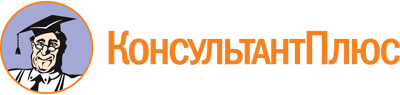 Устав Волгоградской области от 24.02.2012 N 1-ОД
(принят Волгоградской областной Думой 14.02.2012)
(ред. от 07.12.2022)Документ предоставлен КонсультантПлюс

www.consultant.ru

Дата сохранения: 02.06.2023
 24 февраля 2012 годаN 1-ОДСписок изменяющих документов(в ред. Законов Волгоградской области от 01.06.2012 N 54-ОД,от 29.06.2012 N 66-ОД, от 19.12.2012 N 174-ОД, от 23.05.2013 N 46-ОД,от 01.10.2013 N 96-ОД, от 06.12.2013 N 164-ОД, от 28.03.2014 N 37-ОД,от 09.04.2014 N 54-ОД, от 23.10.2014 N 131-ОД, от 24.03.2015 N 30-ОД,от 10.07.2015 N 90-ОД, от 15.02.2018 N 13-ОД, от 23.05.2018 N 62-ОД,от 30.03.2020 N 22-ОД, от 13.08.2021 N 73-ОД, от 26.04.2022 N 22-ОД,от 07.12.2022 N 123-ОД)